Projekt "VYBAVENÍ DSO 1866 INTERAKTIVNÍMI PRVKY NA VEŘEJNÁ PROSTRANSTVÍ"registrační číslo projektu 20/003/19210/452/180/003111byl podpořen z Programu rozvoje venkova na období 2014 - 2020prostřednictvím Místní akční skupiny Mezi Úpou a Metují z. s.Celkové výdaje 462 099,- KčDotace 296 450,- Kč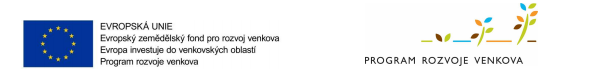 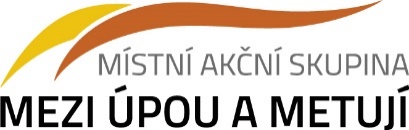 